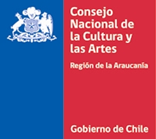 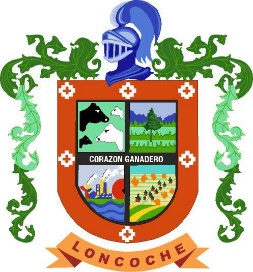 PMC LONCOCHE 2019 - 2022Noviembre 2018  IntroducciónAntecedentes Comuna de Loncoche– Antecedentes Generales de la ComunaLa comuna de Loncoche forma parte de la provincia de Cautín, inserta en la región de la Araucanía, a 85 kilómetros al sur de la ciudad de Temuco, ubicándose en el límite sur de la región, junto a la carretera longitudinal (Ruta 5 Sur)Según el Censo del año 2017, del Instituto Nacional de Estadísticas (INE) la población de Loncoche es de 23.612 habitantes. La población urbana es de 16.592 habitantes y la rural de 7.020 habitantes. El porcentaje de población urbana con respecto al total de la comuna es de 70,3%. La división de la población por sexo, arroja como resultado la cantidad de 11.502 hombres y 12.110 mujeres.Por otra parte, la ciudad de Loncoche es el principal centro urbano de la comuna y su capital, siendo sus mayores centros poblados los sectores de La Paz y Huiscapi.Principios orientadores del PMC LoncochePatrimonioEl PMC reconoce la importancia de fortalecer la identidad de la comuna, valorando y promocionando su patrimonio cultural y la recuperación de espacios significativos para los habitantes de la comuna.Inclusión Gozar de oportunidades para ejercitar el derecho a la cultura supone una mejora de la calidad de vida y el fortalecimiento de la identidad del territorio local, por lo que el Plan contribuye al desarrollo cultural accesible para todos y todas.ParticipaciónEl PMC promueve la participación como un valor transversal al desarrollo cultural, por lo que los ciudadanos/as y los agentes culturales son actores claves en los distintos niveles de diseño y ejecución del presente Plan, como en la creación de la cultura en el territorio.DescentralizaciónDispersar las acciones por los diferentes sectores del territorio, abre la oportunidad de acceso a todos los habitantes de la comuna y aumenta las demandas y necesidades en materia cultural, poniendo a los diversos sectores como protagonistas del desarrollo cultural.Visión del Desarrollo Cultural Local “Loncoche se observa como un territorio pluricultural, que mantiene una base cultural fuerte, enraizada en su identidad y patrimonio, con una conciencia participativa que estimula la manifestación de diversas expresiones artísticas, intelectuales y recreativas que enriquecen y amplían la mirada de la cultura”Misión del Desarrollo Cultural LocalLa comuna vela por el desarrollo cultural del territorio urbano, periurbano y rural, a través de la generación e implementación de iniciativas que fortalecen el capital cultural de los habitantes de Loncoche, poniendo énfasis en la planificación, en la gestión y la articulación de redes de agentes culturales localesObjetivo General del PMC LoncochePotenciar el desarrollo cultural de la comuna de Loncoche a partir del fomento del arte y la cultura, la valoración de patrimonio y la identidad local y el fortalecimiento de la gestión cultural municipal y sus espacios. Objetivos EspecíficosFortalecer e impulsar y difundir el desarrollo de actividades artístico culturales en la comunaFomentar la puesta en valor  y el rescate del patrimonio cultural comunal y la identidad localFortalecer la gestión y los espacios culturales comunales para el desarrollo cultural y la participación  Ejes de DesarrolloLos ejes de desarrollo son las grandes líneas de acción que propone este Plan Municipal de Cultura (PMC) estos ejes plantean objetivos, programas y proyectos, todos desde el 2019 al 2022. Los ejes de desarrollo son:Fomento al desarrollo de actividades artístico culturales, oficios tradicionales y la recreación en la comunaPuesta en valor del patrimonio cultural comunal y la identidad localFortalecimiento de la gestión cultural local y los espacios culturales comunalesEje Estratégico 1: Fomento al desarrollo de actividades artístico culturales, oficios tradicionales y la recreación en la comunaEje Estratégico 2: Puesta en valor del patrimonio cultural comunal y la identidad localEje Estratégico 3: Fortalecimiento de la gestión cultural local y los espacios culturales comunalesFinanciamiento (tabla resumen) Cuadro Resumen con Aporte distintas entidadesSeguimiento y EvaluaciónEl Plan Municipal de Cultura de Loncoche, es un instrumento dinámico que podrá ser actualizado y modificado de acuerdo a su aplicabilidad. Sin embargo, los ejes a desarrollar son las líneas de acción básicas identificadas y validadas por la ciudadanía, por lo que deberían permanecer en el tiempo hasta la fecha estipulada para su duración.Al momento de la validación del presente Plan, deberá ser difundido a la comunidad, sin embargo también es necesaria la socialización interna, por medio de la Mesa Técnica de Cultura Municipal, instancia que coordinará y hará seguimiento de las acciones propuestas, puesto que la cultura comprende un eje transversal al desarrollo de la comuna y por ende a todos los estamentos municipales.La evaluación de progreso es fundamental para la ejecución de las acciones, ya que servirá para ajustar las estrategias periódicamente y darle pertinencia, como así una aplicabilidad óptima para responder a las necesidades de los agentes culturales como a la comunidad en general.DifusiónEl Plan Municipal de Cultura deberá ser difundido y estar disponible al público en formato digital e impreso, en la Oficina de Cultura de la municipalidad, en la Biblioteca de la comuna y en la página web oficial, para estar al acceso de toda la comunidad. Por otra parte se deberá realizar un evento inaugural, una vez aprobado el documento por el Concejo Municipal de la ComunaBibliografíaConsejo Nacional de la Cultura y las Artes, 2011. Políticas Culturales 2011 – 2016 Gobierno de Chile.Consejo Nacional de la Cultura y las Artes, 2011 Guía Metodológica para el Desarrollo de Planes Municipales de Cultura.Consejo Nacional de las Artes y la Cultura, 2013. Estudio para la Elaboración de Línea Base del Programa de Fomento al Desarrollo Cultural Local. www.observatoriocultural.gob.cl, Sección Observatorio Cultural.Oyazún, F. y Gajardo, S. 2017. “Propuestas para un mejor Desarrollo Cultural Local: Boceto para un Plan Municipal de Cultura.” Asociación Gremial de Artistas Lacustres de la Araucanía (ALAR A.G.).Anexo N°1:Romina NegrónAntropólogaPrograma 1.1: Acceso a la Cultura Programa 1.1: Acceso a la Cultura Actividades: -Programación de talleres municipales de formación artística y conformación de  elencos y orquesta -Apoyo a talleres de formación artística con agrupaciones culturales-Programación anual de actividades y encuentros artísticos culturales-Promoción y difusión de obras de creadores locales-Asistencia técnica para el apoyo a la formulación de proyectos de creación artística-Planificación y producción-Postproducción, evaluación y proyecciones para año siguienteActividades: -Programación de talleres municipales de formación artística y conformación de  elencos y orquesta -Apoyo a talleres de formación artística con agrupaciones culturales-Programación anual de actividades y encuentros artísticos culturales-Promoción y difusión de obras de creadores locales-Asistencia técnica para el apoyo a la formulación de proyectos de creación artística-Planificación y producción-Postproducción, evaluación y proyecciones para año siguienteDescripción: Realización de instancias y eventos culturales gratuitos para el público en general de Loncoche con enfoque inclusivo y para toda edad, poniendo énfasis en actividades para niños y niñas y personas mayores. En este sentido, se llevará a cabo la ejecución de talleres municipales formativos, los que desatacan:Canto Coral Percusión y batucadasLos cuales se ejecutarán desde el año 2019 en adelante, los cuales están sujetos a evaluación para su continuación en los siguientes años. Los talleres tendrán presentaciones durante el año, en eventos o actividades artísticas.Por otra parte se continuará el apoyo municipal para los talleres que se han venido realizando con agrupaciones culturales, estos son:Compañía municipal de teatro de LoncocheCompañía de teatro de personas mayores La alegria de vivirBallet Clásico GisselleClub de cueca Rayen koEscuela de música instrumental Andantino de HuiscapiAgrupación de cueca y danza AmancayBanda instrumental Santa CeciliaGrupo folclórico Flor de CopihueAgrupación coral Años DoradosBallet folclórico de Loncoche BafoloSe realizará una planificación anual de actividades y encuentros artísticos culturales en coordinación con agentes culturales de la comuna, por medio de la mesa de cultura local. Dentro de las principales actividades permanentes que se desarrollan y de las cuales se apoya desde la unidad de cultura, de los cuales destacan:Encuentro de Escritores y Cantores al Alero del Copihue, del taller literario Alerce VivoFestival FolclóricoExposiciones y actividades en espacio La EstaciónCiclo Cultural InviernoCiclo Cultural VeranoCada actividad deberá ser planificada y evaluada para introducir mejoras para el año siguiente, tendiendo al crecimiento y perfeccionamiento, en este sentido se podrán crean compañías, obras y brindar apoyo para futuros encuentros regionales y nacionales.Descripción: Realización de instancias y eventos culturales gratuitos para el público en general de Loncoche con enfoque inclusivo y para toda edad, poniendo énfasis en actividades para niños y niñas y personas mayores. En este sentido, se llevará a cabo la ejecución de talleres municipales formativos, los que desatacan:Canto Coral Percusión y batucadasLos cuales se ejecutarán desde el año 2019 en adelante, los cuales están sujetos a evaluación para su continuación en los siguientes años. Los talleres tendrán presentaciones durante el año, en eventos o actividades artísticas.Por otra parte se continuará el apoyo municipal para los talleres que se han venido realizando con agrupaciones culturales, estos son:Compañía municipal de teatro de LoncocheCompañía de teatro de personas mayores La alegria de vivirBallet Clásico GisselleClub de cueca Rayen koEscuela de música instrumental Andantino de HuiscapiAgrupación de cueca y danza AmancayBanda instrumental Santa CeciliaGrupo folclórico Flor de CopihueAgrupación coral Años DoradosBallet folclórico de Loncoche BafoloSe realizará una planificación anual de actividades y encuentros artísticos culturales en coordinación con agentes culturales de la comuna, por medio de la mesa de cultura local. Dentro de las principales actividades permanentes que se desarrollan y de las cuales se apoya desde la unidad de cultura, de los cuales destacan:Encuentro de Escritores y Cantores al Alero del Copihue, del taller literario Alerce VivoFestival FolclóricoExposiciones y actividades en espacio La EstaciónCiclo Cultural InviernoCiclo Cultural VeranoCada actividad deberá ser planificada y evaluada para introducir mejoras para el año siguiente, tendiendo al crecimiento y perfeccionamiento, en este sentido se podrán crean compañías, obras y brindar apoyo para futuros encuentros regionales y nacionales.Fundamento:Es necesario seguir potenciando el desarrollo artístico de la comuna y de las agrupaciones y agentes culturales, propendiendo al trabajo colaborativo, como se ha venido haciendo, lo cual potenciará el acceso de todo el territorio a la programación y a los eventos Fundamento:Es necesario seguir potenciando el desarrollo artístico de la comuna y de las agrupaciones y agentes culturales, propendiendo al trabajo colaborativo, como se ha venido haciendo, lo cual potenciará el acceso de todo el territorio a la programación y a los eventos Cronograma:Cronograma:Responsables:Departamento de Cultura Municipal – Mesa de Cultura LocalResponsables:Departamento de Cultura Municipal – Mesa de Cultura LocalPresupuesto:$19.000.000 - al 2019$20.000.000 - al 2020$21.000.000 - al 2021$22.000.000- al 2022Indicadores de logro: - Talleres realizados / Número de asistencia- Número de actividades y eventos artístico culturales realizados al año- Cantidad de audiencia o participantes en general por año- Cantidad de proyectos presentados en concursos públicosIndicadores de logro: - Talleres realizados / Número de asistencia- Número de actividades y eventos artístico culturales realizados al año- Cantidad de audiencia o participantes en general por año- Cantidad de proyectos presentados en concursos públicosMeta: - Al menos 12 talleres realizados anualmente- Realizar al menos 5 actividades o eventos artístico culturales coordinados con otros actores al año- Contar con más de 100 personas de audiencia y participantes de eventos al año- Presentar al menos 1 proyecto de creación al año Meta: - Al menos 12 talleres realizados anualmente- Realizar al menos 5 actividades o eventos artístico culturales coordinados con otros actores al año- Contar con más de 100 personas de audiencia y participantes de eventos al año- Presentar al menos 1 proyecto de creación al año Medios de Verificación:- Lista asistencia talleres- Programación talleres- Fotografías- Presentaciones - Notas de prensaPrograma 1.2: Programa de Itinerancia de actividades artístico culturalesPrograma 1.2: Programa de Itinerancia de actividades artístico culturalesActividades:- Catastro de espacios óptimos para realización de actividades- Planificación anual de Itinerancia de actividades culturales en La Paz, Huiscapi y sectores rurales- Evaluación y elaboración de experiencia para planificación del año siguienteActividades:- Catastro de espacios óptimos para realización de actividades- Planificación anual de Itinerancia de actividades culturales en La Paz, Huiscapi y sectores rurales- Evaluación y elaboración de experiencia para planificación del año siguienteDescripción:Se realizará una Programación anual de itinerancia de actividades en diferentes sectores de la comuna, a partir del trabajo coordinado con diferentes agentes culturales y los departamentos internos municipales para la disposición de espacios y la convocatoria de público. En este sentido es posible llevar a cabo:Obras teatralesActividades formativas y de promoción del patrimonioTalleres de memoria oral Charlas de difusión del patrimonio arqueológico Presentaciones de talleres formativos, elenco y orquestaMuestras de artesaníaEntre otros.Al final de cada período se deberá realizar evaluación de las actividades que se realizaron y elaborar la programación para el año siguiente.Descripción:Se realizará una Programación anual de itinerancia de actividades en diferentes sectores de la comuna, a partir del trabajo coordinado con diferentes agentes culturales y los departamentos internos municipales para la disposición de espacios y la convocatoria de público. En este sentido es posible llevar a cabo:Obras teatralesActividades formativas y de promoción del patrimonioTalleres de memoria oral Charlas de difusión del patrimonio arqueológico Presentaciones de talleres formativos, elenco y orquestaMuestras de artesaníaEntre otros.Al final de cada período se deberá realizar evaluación de las actividades que se realizaron y elaborar la programación para el año siguiente.Fundamento:Es una necesidad evidenciada en el proceso de diagnóstico del Plan, en donde la ciudadanía manifestó la centralización de las actividades artístico/culturales en la ciudad de Loncoche, por lo que La Paz, Huiscapi y los sectores rurales, han sentido limitado su acceso a la cultura en la comuna.Para los diferentes talleres, agrupaciones y artistas y cultores, es una oportunidad para presentar sus obras públicamente en diferentes sectores del territorio comunal Fundamento:Es una necesidad evidenciada en el proceso de diagnóstico del Plan, en donde la ciudadanía manifestó la centralización de las actividades artístico/culturales en la ciudad de Loncoche, por lo que La Paz, Huiscapi y los sectores rurales, han sentido limitado su acceso a la cultura en la comuna.Para los diferentes talleres, agrupaciones y artistas y cultores, es una oportunidad para presentar sus obras públicamente en diferentes sectores del territorio comunal Cronograma:Cronograma:Responsables:Oficina de Cultura Municipal – Museo Municipal – Mesa de Cultura LocalResponsables:Oficina de Cultura Municipal – Museo Municipal – Mesa de Cultura LocalPresupuesto:$ 7.000.000- al 2019$ 8.000.000- al 2020$9.000.000.- al 2021$10.000.000.- al 2022Indicadores de logro: Número de actividades de itinerancia en La Paz, Huiscapi y sectores rurales de la comuna de LoncocheNúmero de asistente a cada itineranciaNúmero de disciplinas en itineranciaNúmero de itinerancia de artistas de talleres municipalesNúmero de itinerancia artistas externos de la comunaIndicadores de logro: Número de actividades de itinerancia en La Paz, Huiscapi y sectores rurales de la comuna de LoncocheNúmero de asistente a cada itineranciaNúmero de disciplinas en itineranciaNúmero de itinerancia de artistas de talleres municipalesNúmero de itinerancia artistas externos de la comunaMeta: Al menos una actividad de itinerancia al año por cada localidad y una en sector rural desde 2019Al menos 100 personas asistiendo anualmenteAl menos dos distintas disciplinas itinerantes al 2020Una itinerancia de artistas locales desde 2019Al menos una itinerancia de artistas externos de la comuna al 2020Meta: Al menos una actividad de itinerancia al año por cada localidad y una en sector rural desde 2019Al menos 100 personas asistiendo anualmenteAl menos dos distintas disciplinas itinerantes al 2020Una itinerancia de artistas locales desde 2019Al menos una itinerancia de artistas externos de la comuna al 2020Medios de Verificación:- Listado de asistencia- Programas de actividades- Fotografías- Notas de prensa- Material de difusiónPrograma 1.3: Promoción de oficios tradicionalesPrograma 1.3: Promoción de oficios tradicionalesActividades:Elaboración o revisión de bases de muestras y ferias costumbristas, para lineamientos comunes que potencien la artesanía y gastronomía localCatastro artesanos/asApoyo a artesanos/as y cultoresRutas de artesanía Encuentro regional de artesanos/asActividades:Elaboración o revisión de bases de muestras y ferias costumbristas, para lineamientos comunes que potencien la artesanía y gastronomía localCatastro artesanos/asApoyo a artesanos/as y cultoresRutas de artesanía Encuentro regional de artesanos/asDescripciónEl departamento de Cultura, en conjunto a la mesa técnica municipal deberán elaborar o reelaborar lineamientos comunes para toda actividad que de énfasis a la artesanía y la gastronomía local, como forma de mantener una identidad de territorio. En un primer momento se debe velar por los lineamientos que contemplen las muestras y ferias costumbristas de la comuna, para luego establecer lineamientos en diferentes actividades, que posicionen a Loncoche como un referente cultural e identitario.Se elaborará un catastro con los artesanos/as y cultores de la comuna para poder establecer un trabajo de apoyo permanente y dialogo directo, que se vincule con instancias públicas y/o privadas a nivel regional y nacional, como el Ministerio de las Culturas, Conadi, Museo regional, Sercotec, entre otros, para instancias de difusión, capacitación, comercialización, proyectos, etc. Por otra parte, este catastro será insumo para el establecimiento de una ruta de la artesanía en el territorio, para la promoción del quehacer artesanal.También, se trabajará para la realización de un encuentro regional de artesanos/as, con muestras y exposiciones abiertas.DescripciónEl departamento de Cultura, en conjunto a la mesa técnica municipal deberán elaborar o reelaborar lineamientos comunes para toda actividad que de énfasis a la artesanía y la gastronomía local, como forma de mantener una identidad de territorio. En un primer momento se debe velar por los lineamientos que contemplen las muestras y ferias costumbristas de la comuna, para luego establecer lineamientos en diferentes actividades, que posicionen a Loncoche como un referente cultural e identitario.Se elaborará un catastro con los artesanos/as y cultores de la comuna para poder establecer un trabajo de apoyo permanente y dialogo directo, que se vincule con instancias públicas y/o privadas a nivel regional y nacional, como el Ministerio de las Culturas, Conadi, Museo regional, Sercotec, entre otros, para instancias de difusión, capacitación, comercialización, proyectos, etc. Por otra parte, este catastro será insumo para el establecimiento de una ruta de la artesanía en el territorio, para la promoción del quehacer artesanal.También, se trabajará para la realización de un encuentro regional de artesanos/as, con muestras y exposiciones abiertas.Fundamento: La comuna cuenta con un variado trabajo artesanal, siendo una actividad importante por su dimensión cultural y económica. Además existen cultores reconocidos a nivel regional y nacional por su trabajo en madera y cuero, como Ovidio Melo Sánchez, Nelson fuentes Acuñam Filemon Gonzalez Aubel, Edom Gubelin. Fundamento: La comuna cuenta con un variado trabajo artesanal, siendo una actividad importante por su dimensión cultural y económica. Además existen cultores reconocidos a nivel regional y nacional por su trabajo en madera y cuero, como Ovidio Melo Sánchez, Nelson fuentes Acuñam Filemon Gonzalez Aubel, Edom Gubelin. Cronograma:Cronograma:Responsables:Oficina de Turismo – Organizaciones Sociales - Departamento de Cultura Municipal – Mesa de Cultura MunicipalResponsables:Oficina de Turismo – Organizaciones Sociales - Departamento de Cultura Municipal – Mesa de Cultura MunicipalPresupuesto: $ xxxx - al 2019$ xxxx.- al 2020$ xxxx.- al 2021$ xxxx- al 2022Indicadores de logro: Número de Bases oficiales de muestras y ferias costumbristasUn Catastro realizadoUna ruta de artesanía creadaUn encuentro regional de artesanos/as realizadoIndicadores de logro: Número de Bases oficiales de muestras y ferias costumbristasUn Catastro realizadoUna ruta de artesanía creadaUn encuentro regional de artesanos/as realizadoMeta: Muestras y ferias costumbristas bajo lineamientos comunes desde 2019 al 2022Un Catastro de artesanos/as y cultores realizado el 2019 Una ruta de artesanía creada al año 2021Encuentros regionales de artesanos/as realizados los años 2021 y el 2022 Meta: Muestras y ferias costumbristas bajo lineamientos comunes desde 2019 al 2022Un Catastro de artesanos/as y cultores realizado el 2019 Una ruta de artesanía creada al año 2021Encuentros regionales de artesanos/as realizados los años 2021 y el 2022 Medios de Verificación:- Programas de actividades- Fotografías- Notas de prensa- Material de difusión- Catastro de artesanos/as y cultoresPrograma 1.4: Aporte a la recreaciónPrograma 1.4: Aporte a la recreaciónActividades:Producción de eventos y espectáculos culturales anuales Actividades:Producción de eventos y espectáculos culturales anuales Descripción:Consiste en la producción de eventos y espectáculos culturales incorporando gestión de artistas locales, abiertos a la comunidad en general. De los más destacados y que se realizan año a año encontramos:Fiesta de la primaveraExpo Loncoche, Muestras costumbristasFiesta de la cerveza Viva el veranoCiclo Cultural de InviernoFestival Nacional de Raíz FolclóricaDesde donde el Departamento de cultura realiza el show artístico cultural de los eventos.Descripción:Consiste en la producción de eventos y espectáculos culturales incorporando gestión de artistas locales, abiertos a la comunidad en general. De los más destacados y que se realizan año a año encontramos:Fiesta de la primaveraExpo Loncoche, Muestras costumbristasFiesta de la cerveza Viva el veranoCiclo Cultural de InviernoFestival Nacional de Raíz FolclóricaDesde donde el Departamento de cultura realiza el show artístico cultural de los eventos.Fundamento:Existen diferentes actividades consolidadas en la comuna de Loncoche y reconocidas a nivel regional, por ende el Plan Municipal de Cultura seguirá contribuyendo al desarrollo de actividades que son fuentes recreacionales importantes para la comunidad Loncochense.Fundamento:Existen diferentes actividades consolidadas en la comuna de Loncoche y reconocidas a nivel regional, por ende el Plan Municipal de Cultura seguirá contribuyendo al desarrollo de actividades que son fuentes recreacionales importantes para la comunidad Loncochense.Cronograma:Cronograma:Responsables: Departamento de Cultura Municipal – Mesa de Cultura MunicipalResponsables: Departamento de Cultura Municipal – Mesa de Cultura MunicipalPresupuesto:$60.000.000 - al 2019$61.000.000 - al 2020$62.000.000- al 2021 $63.000.000.- al 2022Indicadores de logro: Numero de eventos y espectáculos realizados al añoIndicadores de logro: Numero de eventos y espectáculos realizados al añoMeta: - Al menos 6 eventos y espectáculos realizados al año- Incrementar el número de eventos y espectáculos al año 2022Meta: - Al menos 6 eventos y espectáculos realizados al año- Incrementar el número de eventos y espectáculos al año 2022Medios de Verificación:Programas de actividadesFotografíasNotas de prensaMaterial de difusiónPrograma 1.5: Premio municipal de las Artes y la Cultura de LoncochePrograma 1.5: Premio municipal de las Artes y la Cultura de LoncocheActividades:Revisión y mejoramiento de bases del Premio Municipal de las Artes y la Cultura de LoncocheConvocatoria anual Premiación Actividades:Revisión y mejoramiento de bases del Premio Municipal de las Artes y la Cultura de LoncocheConvocatoria anual Premiación Descripción:Consiste en un reconocimiento público a agentes culturales destacados en diferentes áreas del quehacer artístico cultural, a partir de su labor creativa o bien a través de la difusión de los variados ámbitos que comprenden la cultura y las artes.El premio se otorga anualmente y contempla un monto en dinero que asciende a 20 UTM y un diploma de honor. Para ello existen unas bases que configuran el proceso de convocatoria, que  se publican en los medios oficiales de la municipalidad, se conforma un jurado y se lleva a cabo la premiación en una instancia pública.Descripción:Consiste en un reconocimiento público a agentes culturales destacados en diferentes áreas del quehacer artístico cultural, a partir de su labor creativa o bien a través de la difusión de los variados ámbitos que comprenden la cultura y las artes.El premio se otorga anualmente y contempla un monto en dinero que asciende a 20 UTM y un diploma de honor. Para ello existen unas bases que configuran el proceso de convocatoria, que  se publican en los medios oficiales de la municipalidad, se conforma un jurado y se lleva a cabo la premiación en una instancia pública.Fundamento:Desde el año 2004 se hace este reconocimiento público a personas destacadas por su labor creativa o de difusión de disciplinas artísticas y/o culturales, como literatura, historia, artes visuales, artesanía, entre otros. Actividad que esta instaurada en el quehacer cultural de la comunaFundamento:Desde el año 2004 se hace este reconocimiento público a personas destacadas por su labor creativa o de difusión de disciplinas artísticas y/o culturales, como literatura, historia, artes visuales, artesanía, entre otros. Actividad que esta instaurada en el quehacer cultural de la comunaCronograma:Cronograma:Responsables: Departamento de Cultura Municipal – Mesa Técnica de Cultura MunicipalResponsables: Departamento de Cultura Municipal – Mesa Técnica de Cultura MunicipalPresupuesto:$1.000.000 - al 2019$1.000.000 - al 2020$1.000.000- al 2021$1.000.000.- al 2022Indicadores de logro: Un documento de Bases oficiales mejoradoUn premio entregado anualmenteIndicadores de logro: Un documento de Bases oficiales mejoradoUn premio entregado anualmenteMeta: - Una revisión de las bases año a año- Un Premio entregado año a año Meta: - Una revisión de las bases año a año- Un Premio entregado año a año Medios de Verificación:- Bases publicadas - Programas de premiación- Fotografías- Notas de prensa- Material de difusiónPrograma 2.1: Promoción del patrimonio cultural y la identidad localPrograma 2.1: Promoción del patrimonio cultural y la identidad localActividades:Actividades de formación en patrimonio (conversatorios, talleres, tertulias, charlas)Celebración de efemérides Encuentro de familias inmigrantes históricasActividades artístico culturales relacionados al Copihue y Rio Cruces Conversatorios y encuentro sobre patrimonio cultural mapuche con personalidades mapuche destacadas (THV, Curadoras de semillas, artesanos)Actividades para destacar a Personaje mapuche destacada Herminia Aburto Colihueque 1933 – 1940Elaboración de material visual de Tesoro Humano Vivo comunal (THV) para difusión Charlas patrimoniales itinerantes Talleres de rescate de la memoria histórica en localidades de la comuna Actividades:Actividades de formación en patrimonio (conversatorios, talleres, tertulias, charlas)Celebración de efemérides Encuentro de familias inmigrantes históricasActividades artístico culturales relacionados al Copihue y Rio Cruces Conversatorios y encuentro sobre patrimonio cultural mapuche con personalidades mapuche destacadas (THV, Curadoras de semillas, artesanos)Actividades para destacar a Personaje mapuche destacada Herminia Aburto Colihueque 1933 – 1940Elaboración de material visual de Tesoro Humano Vivo comunal (THV) para difusión Charlas patrimoniales itinerantes Talleres de rescate de la memoria histórica en localidades de la comuna Descripción:Se realizaran diferentes acciones concernientes a la puesta en valor del Patrimonio cultural local. Estas actividades contemplan, actividades formativas, de rescate y difusión, contemplando la extensión a sectores urbanos, periurbanos y rurales, como también el énfasis de actividades dirigidas a niños y niñas, escuelas y a personas mayores. Las actividades serán realizadas en coordinación con diferentes actores, como la Mesa de Cultura Local y entidades municipales como la Biblioteca, el Museo, entre otros.Para ello, se contempla realizar actividades periódicas como conversatorios, talleres, tertulias, charlas, entre otros, dirigidos a público de todas las edades.Se celebrará efemérides claves como el día del patrimonio cultural, wetripantu y el día de la mujer indígena, con actividades diversas planificadas con diferentes agentes culturales y municipales. Por otra parte se llevará a cabo un encuentro anual de familias inmigrantes históricas de la comuna, las cuales comprenden parte de la historia del territorio.Por otra parte se realizaran y potenciaran actividades artístico culturales que releven la flor del Copihue y el rio Cruces como símbolos identitarios de la comuna, estas actividades pueden ser concursos literarios, de pintura, de dibujo, entre otros, la flor del Copihue y el rio Cruces como símbolos identitarios de la comuna (concursos literarios, pintura, dibujo, entre otros, trabajo con escuelas o abiertos a la comunidad)que serán planificados año a año con la mesa de cultura local  y otros agentes culturales. Serán dirigidos a escuelas o abiertos a la comunidad en general.También se promoverá conversatorios y encuentros sobre patrimonio cultural mapuche con personalidades mapuche destacadas como Patrimonio humano vivo - THV, Curadoras de semillas, artesanos, entre otros. Y actividades para destacar a una personaje mapuche destacada; Herminia Aburto Colihueque (1933 – 1940) quien fue una activista política (Primera mujer mapuche candidata a un cargo público, presidenta de la Soc. Femenina Araucana Yafluayin y secretaria de la Federación Araucana)Se elaborará material visual de Tesoro Humano Vivo comunal (THV) para su difusión en diferentes medios.También se pondrá acento en realizar las actividades en diferentes sectores del territorio, principalmente charlas patrimoniales itinerantes realizadas por personal del museo, tanto en escuelas y centros de adulto mayor y talleres de rescate de la memoria histórica en localidades de la comuna con énfasis en inclusión (trabajo con JJVV, club de adulto mayor)Descripción:Se realizaran diferentes acciones concernientes a la puesta en valor del Patrimonio cultural local. Estas actividades contemplan, actividades formativas, de rescate y difusión, contemplando la extensión a sectores urbanos, periurbanos y rurales, como también el énfasis de actividades dirigidas a niños y niñas, escuelas y a personas mayores. Las actividades serán realizadas en coordinación con diferentes actores, como la Mesa de Cultura Local y entidades municipales como la Biblioteca, el Museo, entre otros.Para ello, se contempla realizar actividades periódicas como conversatorios, talleres, tertulias, charlas, entre otros, dirigidos a público de todas las edades.Se celebrará efemérides claves como el día del patrimonio cultural, wetripantu y el día de la mujer indígena, con actividades diversas planificadas con diferentes agentes culturales y municipales. Por otra parte se llevará a cabo un encuentro anual de familias inmigrantes históricas de la comuna, las cuales comprenden parte de la historia del territorio.Por otra parte se realizaran y potenciaran actividades artístico culturales que releven la flor del Copihue y el rio Cruces como símbolos identitarios de la comuna, estas actividades pueden ser concursos literarios, de pintura, de dibujo, entre otros, la flor del Copihue y el rio Cruces como símbolos identitarios de la comuna (concursos literarios, pintura, dibujo, entre otros, trabajo con escuelas o abiertos a la comunidad)que serán planificados año a año con la mesa de cultura local  y otros agentes culturales. Serán dirigidos a escuelas o abiertos a la comunidad en general.También se promoverá conversatorios y encuentros sobre patrimonio cultural mapuche con personalidades mapuche destacadas como Patrimonio humano vivo - THV, Curadoras de semillas, artesanos, entre otros. Y actividades para destacar a una personaje mapuche destacada; Herminia Aburto Colihueque (1933 – 1940) quien fue una activista política (Primera mujer mapuche candidata a un cargo público, presidenta de la Soc. Femenina Araucana Yafluayin y secretaria de la Federación Araucana)Se elaborará material visual de Tesoro Humano Vivo comunal (THV) para su difusión en diferentes medios.También se pondrá acento en realizar las actividades en diferentes sectores del territorio, principalmente charlas patrimoniales itinerantes realizadas por personal del museo, tanto en escuelas y centros de adulto mayor y talleres de rescate de la memoria histórica en localidades de la comuna con énfasis en inclusión (trabajo con JJVV, club de adulto mayor)Fundamento:Existe una preocupación importante por parte de la ciudadanía por rescatar, conservar y difundir el patrimonio cultural del territorio, el cual se destaca por sus raíces originarias y la migración de familias de diferentes orígenes que conforman Loncoche, desde donde han surgido diferentes acciones por parte de personas naturales quienes han logrado destacar hitos patrimoniales, como monumentos y la historia local.Fundamento:Existe una preocupación importante por parte de la ciudadanía por rescatar, conservar y difundir el patrimonio cultural del territorio, el cual se destaca por sus raíces originarias y la migración de familias de diferentes orígenes que conforman Loncoche, desde donde han surgido diferentes acciones por parte de personas naturales quienes han logrado destacar hitos patrimoniales, como monumentos y la historia local.Cronograma:Cronograma:Responsables:Departamento de Cultura Municipal – Museo Municipal – Biblioteca Municipal – Mesa de Cultura LocalResponsables:Departamento de Cultura Municipal – Museo Municipal – Biblioteca Municipal – Mesa de Cultura LocalPresupuesto: Presupuesto por definirPresupuesto Por definir.Indicadores de logro: - Número de actividades formativas y de difusión al año - Número de actividades formativas y de difusión en localidades- Número de actividades y eventos artístico culturales realizados al año- Cantidad de audiencia o participantes en general por año- Talleres realizados / Número de asistenciaIndicadores de logro: - Número de actividades formativas y de difusión al año - Número de actividades formativas y de difusión en localidades- Número de actividades y eventos artístico culturales realizados al año- Cantidad de audiencia o participantes en general por año- Talleres realizados / Número de asistenciaMeta: - Realizar al menos 5 actividades de formación en patrimonio al año coordinados con otros actores - Celebrar al menos 3 efemérides patrimoniales al año- Un encuentro de familias inmigrantes históricas al año, con un producto de difusión patrimonial- Realizar al menos 2 actividades relacionadas al Copihue y al rio Cruces como símbolos identitarios al año- Realizar al menos 1 actividad sobre el patrimonio cultural mapuche y personaje destacado al año- Realizar al menos 3 charlas patrimoniales itinerantes al año- Realizar al menos 1 taller de rescate de memoria histórica con actividad de cierre al añoMeta: - Realizar al menos 5 actividades de formación en patrimonio al año coordinados con otros actores - Celebrar al menos 3 efemérides patrimoniales al año- Un encuentro de familias inmigrantes históricas al año, con un producto de difusión patrimonial- Realizar al menos 2 actividades relacionadas al Copihue y al rio Cruces como símbolos identitarios al año- Realizar al menos 1 actividad sobre el patrimonio cultural mapuche y personaje destacado al año- Realizar al menos 3 charlas patrimoniales itinerantes al año- Realizar al menos 1 taller de rescate de memoria histórica con actividad de cierre al añoMedios de Verificación:- Listado de visitantes- Fotografías de las Actividades- Lista de asistencia a Actividades- Archivos de prensaPrograma 2.2: Fortalecimiento del Museo Municipal Carlos Ochoa OyarzoPrograma 2.2: Fortalecimiento del Museo Municipal Carlos Ochoa OyarzoActividades:Análisis de conservación y resguardo de Colección arqueológica HuelquelelfunCharlas de difusión patrimonio arqueológico HuelquelelfunExposiciones temáticasVisitas guiadas permanentes por muestra de museo para escuelas, turistas y otros públicosCrear museo virtualPostulación a fondos públicos para poner en valor y conservar colecciones del museo.Alianza con Museo Regional y/o Universidades regionales para capacitación y formación de personal encargado del Museo y la realización de prácticas profesionales Actividades:Análisis de conservación y resguardo de Colección arqueológica HuelquelelfunCharlas de difusión patrimonio arqueológico HuelquelelfunExposiciones temáticasVisitas guiadas permanentes por muestra de museo para escuelas, turistas y otros públicosCrear museo virtualPostulación a fondos públicos para poner en valor y conservar colecciones del museo.Alianza con Museo Regional y/o Universidades regionales para capacitación y formación de personal encargado del Museo y la realización de prácticas profesionales Descripción:Las actividades giran en torno a la planificación del quehacer del museo comunal, potenciando y promocionando sus recursos para el fortalecimiento de la entidad.Se realizaran esfuerzos por la conservación y resguardo de colección arqueológica Huelquelelfun, patrimonio propio del territorio, el cual será difundido por medio de charlas en diferentes espacios como colegios y clubes de adulto mayor y en el propio museo, para su reconocimiento en la comunidadAdemás se realizaran exposiciones temáticas de diferentes formatos, como fotografías, objetos o creaciones artísticas relacionadas al patrimonio, una vez mejorado su espacio, como también se realizaran periódicamente visitas guiadas permanentes por muestras del museo para escuelas, turistas y otros públicos.Se creará un sitio web con un museo virtual que será mantenido periódicamente y actualizado para su pertinencia como también se postularan proyectos a fondos públicos para poner en valor y conservar las colecciones del museo.Por último se buscará generar alianzas de cooperación con Museo Regional y/o universidades regionales como la Universidad católica de Temuco y su carrera de arqueológica, para capacitación y formación de personal encargado del Museo para potenciar el espacio y realizar actividades sustentables en el tiempo.Descripción:Las actividades giran en torno a la planificación del quehacer del museo comunal, potenciando y promocionando sus recursos para el fortalecimiento de la entidad.Se realizaran esfuerzos por la conservación y resguardo de colección arqueológica Huelquelelfun, patrimonio propio del territorio, el cual será difundido por medio de charlas en diferentes espacios como colegios y clubes de adulto mayor y en el propio museo, para su reconocimiento en la comunidadAdemás se realizaran exposiciones temáticas de diferentes formatos, como fotografías, objetos o creaciones artísticas relacionadas al patrimonio, una vez mejorado su espacio, como también se realizaran periódicamente visitas guiadas permanentes por muestras del museo para escuelas, turistas y otros públicos.Se creará un sitio web con un museo virtual que será mantenido periódicamente y actualizado para su pertinencia como también se postularan proyectos a fondos públicos para poner en valor y conservar las colecciones del museo.Por último se buscará generar alianzas de cooperación con Museo Regional y/o universidades regionales como la Universidad católica de Temuco y su carrera de arqueológica, para capacitación y formación de personal encargado del Museo para potenciar el espacio y realizar actividades sustentables en el tiempo.Fundamento: El museo comunal constituye un potencial motor para el fortalecimiento de la memoria histórica y el patrimonio cultural de la comuna, ya que en él se pueden realizar múltiples actividades que divulguen el conocimiento histórico de la comuna para su valoración, por ende la importancia de generar actividades educativas y científicas hacia la comunidad, las escuelas y visitantes externos. Un museo debe contener una dinámica viva, cambiante, renovadora para que sea atractivo a los habitantes locales como a los visitantes de otras comunas. Fundamento: El museo comunal constituye un potencial motor para el fortalecimiento de la memoria histórica y el patrimonio cultural de la comuna, ya que en él se pueden realizar múltiples actividades que divulguen el conocimiento histórico de la comuna para su valoración, por ende la importancia de generar actividades educativas y científicas hacia la comunidad, las escuelas y visitantes externos. Un museo debe contener una dinámica viva, cambiante, renovadora para que sea atractivo a los habitantes locales como a los visitantes de otras comunas. Cronograma: Cronograma: Responsables:Departamento de Cultura Municipal – Museo MunicipalResponsables:Departamento de Cultura Municipal – Museo MunicipalPresupuesto:Presupuesto por definirPresupuesto por definirIndicadores de logro: Numero de charlas de difusión de patrimonio arqueológico Huelquelelfun al añoNumero de exposiciones temáticas al año Número de visitas guiadas por el museo al añoUn sitio electrónico con museo virtual diseñado al año 2019Un proyecto formulado y presentado al año a fondo concursable FondartUn convenio de colaboración con Museo Regional firmadoIndicadores de logro: Numero de charlas de difusión de patrimonio arqueológico Huelquelelfun al añoNumero de exposiciones temáticas al año Número de visitas guiadas por el museo al añoUn sitio electrónico con museo virtual diseñado al año 2019Un proyecto formulado y presentado al año a fondo concursable FondartUn convenio de colaboración con Museo Regional firmadoMeta:  -	Colección arqueológica patrimonio mapuche Huelquelelfun resguardada al año 2019-	Al menos 3 charlas de difusión de patrimonio arqueológico Huelquelelfun-	Al menos 3 exposiciones temáticas al año 2019 y en incremento al año 2022-	Al menos 12 visitas guiadas por el museo al año-	Un sitio electrónico con museo virtual diseñado al año 2019-	Al menos un proyecto formulado y presentado al año a fondo concursable Fondart-	Un convenio de colaboración con Museo Regional firmadoMeta:  -	Colección arqueológica patrimonio mapuche Huelquelelfun resguardada al año 2019-	Al menos 3 charlas de difusión de patrimonio arqueológico Huelquelelfun-	Al menos 3 exposiciones temáticas al año 2019 y en incremento al año 2022-	Al menos 12 visitas guiadas por el museo al año-	Un sitio electrónico con museo virtual diseñado al año 2019-	Al menos un proyecto formulado y presentado al año a fondo concursable Fondart-	Un convenio de colaboración con Museo Regional firmadoMedios de Verificación:Listado asistencia a actividadesListado de visitantes al museoFotografía de actividadesUn convenio de colaboración firmadoPrograma 2.3: Visibilización y puesta en valor de hitos patrimoniales de la comunaPrograma 2.3: Visibilización y puesta en valor de hitos patrimoniales de la comunaActividades:Catastro de hitos patrimoniales de la comuna con estado de conservaciónActividades de resguardo o restauración de hitos patrimoniales históricosPuesta en valor de hitos culturales identificados con placas patrimonialesCreación Ruta patrimonialVisitas educativas con estudiantes por ruta de hitos históricosActividades:Catastro de hitos patrimoniales de la comuna con estado de conservaciónActividades de resguardo o restauración de hitos patrimoniales históricosPuesta en valor de hitos culturales identificados con placas patrimonialesCreación Ruta patrimonialVisitas educativas con estudiantes por ruta de hitos históricosDescripción:En una primera instancia se elaborará un catastro de sitios patrimoniales que son reconocidos en la comuna por los vecinos/as y la comunidad en general. El catastro será elaborado participativamente en conjunto a la mesa de cultura local y deberá contener aspectos importantes de cada sitio, como su estado de conservación y factibilidad de resguardo.En una segunda instancia se realizara obras de resguardo y se realizaran placas de identificación para la creación de una ruta patrimonial.Finalmente, se realizaran visitas educativas periódicas a estudiantes por los hitos patrimoniales y se difundirá la Ruta en diferentes medios. Descripción:En una primera instancia se elaborará un catastro de sitios patrimoniales que son reconocidos en la comuna por los vecinos/as y la comunidad en general. El catastro será elaborado participativamente en conjunto a la mesa de cultura local y deberá contener aspectos importantes de cada sitio, como su estado de conservación y factibilidad de resguardo.En una segunda instancia se realizara obras de resguardo y se realizaran placas de identificación para la creación de una ruta patrimonial.Finalmente, se realizaran visitas educativas periódicas a estudiantes por los hitos patrimoniales y se difundirá la Ruta en diferentes medios. Fundamento:La comunidad identifica diversos hitos patrimoniales que comprenden la historia de Loncoche, entre ellos se mencionan; los monumentos de la ciudad, la copa de agua, el túnel de Afquintúe, las escuelas con más de 100 años, los cementerios mapuche, entre otros, de gran importancia para la comuna. Fundamento:La comunidad identifica diversos hitos patrimoniales que comprenden la historia de Loncoche, entre ellos se mencionan; los monumentos de la ciudad, la copa de agua, el túnel de Afquintúe, las escuelas con más de 100 años, los cementerios mapuche, entre otros, de gran importancia para la comuna. Cronograma: Cronograma: Responsables:Departamento de Cultura Municipal - Museo Municipal – Mesa de Cultura LocalResponsables:Departamento de Cultura Municipal - Museo Municipal – Mesa de Cultura LocalPresupuesto:$0 al 2019$1.000.000 al 2020 $1.100.000 al 2021 $1.200.000 al 2022 Indicadores de logro: Catastro de hitos patrimoniales históricosFicha de estado de cada hito patrimonial reconocidoUna Ruta patrimonial creadaNúmero de visitas educativas con estudiantes por Ruta patrimonialIndicadores de logro: Catastro de hitos patrimoniales históricosFicha de estado de cada hito patrimonial reconocidoUna Ruta patrimonial creadaNúmero de visitas educativas con estudiantes por Ruta patrimonialMeta: Catastro realizado al año 2019Obras de resguardo y conservación de cada sitio al año 2019Placas de reconocimiento instaladas al año 2020Reconocimiento de una Ruta Patrimonial Comunal de Loncoche con visitas educativas guiadas al año 2021Meta: Catastro realizado al año 2019Obras de resguardo y conservación de cada sitio al año 2019Placas de reconocimiento instaladas al año 2020Reconocimiento de una Ruta Patrimonial Comunal de Loncoche con visitas educativas guiadas al año 2021Medios de Verificación:Listado de asistencia a mesa de trabajo Fotografía de actividadesMinuta de reuniones Fotografía de sitios y actividadesPrograma 3.1: Mejoramiento de la gestión e infraestructura cultural comunal municipalPrograma 3.1: Mejoramiento de la gestión e infraestructura cultural comunal municipalActividades:Conformación Mesa Técnica intersectorial de trabajo coordinado por la CulturaProyecto Centro CulturalMejoramiento y modernización de Museo comunal Carlos Ochoa OyarzoMejoramiento Biblioteca Municipal Armando Benavente Morales Implementación de sistema Caja viajera de la LecturaEstablecimiento de redes para la itinerancia  de actividades artístico culturales en espacios sociocomunitariosActualizar Catastro espacios sociocomunitarios Plan de uso de espacios sociocomunitario con protocolos de uso y calendarización Definición de monitores culturales localesActividades:Conformación Mesa Técnica intersectorial de trabajo coordinado por la CulturaProyecto Centro CulturalMejoramiento y modernización de Museo comunal Carlos Ochoa OyarzoMejoramiento Biblioteca Municipal Armando Benavente Morales Implementación de sistema Caja viajera de la LecturaEstablecimiento de redes para la itinerancia  de actividades artístico culturales en espacios sociocomunitariosActualizar Catastro espacios sociocomunitarios Plan de uso de espacios sociocomunitario con protocolos de uso y calendarización Definición de monitores culturales localesDescripción:Es importante para el presente PMC mejorar la gestión cultural municipal y los espacios para el ejercicio de la cultura. En este sentido, una instancia medular para ejecutar el Plan, es la conformación de una Mesa Técnica de cultura municipal, la cual consiste en una instancia participativa de coordinación intersectorial de los diferentes servicios y departamentos que se relacionan al quehacer cultural comunal y que son claves para su desarrollo, como: el departamento de cultura, la Biblioteca municipal, el museo, la Dideco, el Departamento de educación, el concejo municipal, entre otros, para establecer lineamientos comunes y acciones conjuntas para poner en valor y trasversalizar cultural en el desarrollo local. La Mesa técnica, velará por el desarrollo de las acciones del Plan y constituirá una instancia de diálogo, participación y planificación. La Mesa Técnica, se llevará a cabo por medio de reuniones periódicas, en donde se definirá su funcionamiento y los roles de quienes participaran. Se contará con recursos para su funcionamiento permitirá a futuro ampliarse y mantener representación de la Mesa de Cultura Local.El proyecto Centro Cultural, consistirá en la remodelación de una infraestructura existente, el ex internado xxx para concretar el anhelado centro cultural, que mantendrá instalaciones adecuadas al quehacer cultural de la comuna, como también albergará al museo municipal. En este sentido, el mejoramiento y modernización del Museo, contempla el traslado a las nuevas instalaciones, con un espacio y mobiliario óptimo para el resguardo y mantención de las colecciones y materiales con los que cuenta y la visita del público.Por otra parte, el mejoramiento Biblioteca Municipal Armando Benavente Morales consistirá en la ampliación del espacio, una vez el departamento de cultura sea trasladado a los espacios del Centro cultural, por otra parte deberá contar con nuevo y mayor mobiliario para llevar a cabo sus actividades como el programa de capacitaciones en alfabetización digital, bibliotecas virtuales y telecentro. Además se implementará el sistema de caja viajera, para el fomento de la lectura en los sectores periurbanos y rurales.Por otra parte se, establecerán redes de colaboración con organizaciones sociales, para la itinerancia  de actividades artístico culturales en espacios sociocomunitarios, en este sentido se actualizará el catastro de espacios como sedes, escuelas, iglesias, entre otros. Y se elaborara un Plan de uso de espacios con protocolos de uso y calendarización de actividades, como también se definirán monitores culturales locales en los sectores periurbanos y rurales.Descripción:Es importante para el presente PMC mejorar la gestión cultural municipal y los espacios para el ejercicio de la cultura. En este sentido, una instancia medular para ejecutar el Plan, es la conformación de una Mesa Técnica de cultura municipal, la cual consiste en una instancia participativa de coordinación intersectorial de los diferentes servicios y departamentos que se relacionan al quehacer cultural comunal y que son claves para su desarrollo, como: el departamento de cultura, la Biblioteca municipal, el museo, la Dideco, el Departamento de educación, el concejo municipal, entre otros, para establecer lineamientos comunes y acciones conjuntas para poner en valor y trasversalizar cultural en el desarrollo local. La Mesa técnica, velará por el desarrollo de las acciones del Plan y constituirá una instancia de diálogo, participación y planificación. La Mesa Técnica, se llevará a cabo por medio de reuniones periódicas, en donde se definirá su funcionamiento y los roles de quienes participaran. Se contará con recursos para su funcionamiento permitirá a futuro ampliarse y mantener representación de la Mesa de Cultura Local.El proyecto Centro Cultural, consistirá en la remodelación de una infraestructura existente, el ex internado xxx para concretar el anhelado centro cultural, que mantendrá instalaciones adecuadas al quehacer cultural de la comuna, como también albergará al museo municipal. En este sentido, el mejoramiento y modernización del Museo, contempla el traslado a las nuevas instalaciones, con un espacio y mobiliario óptimo para el resguardo y mantención de las colecciones y materiales con los que cuenta y la visita del público.Por otra parte, el mejoramiento Biblioteca Municipal Armando Benavente Morales consistirá en la ampliación del espacio, una vez el departamento de cultura sea trasladado a los espacios del Centro cultural, por otra parte deberá contar con nuevo y mayor mobiliario para llevar a cabo sus actividades como el programa de capacitaciones en alfabetización digital, bibliotecas virtuales y telecentro. Además se implementará el sistema de caja viajera, para el fomento de la lectura en los sectores periurbanos y rurales.Por otra parte se, establecerán redes de colaboración con organizaciones sociales, para la itinerancia  de actividades artístico culturales en espacios sociocomunitarios, en este sentido se actualizará el catastro de espacios como sedes, escuelas, iglesias, entre otros. Y se elaborara un Plan de uso de espacios con protocolos de uso y calendarización de actividades, como también se definirán monitores culturales locales en los sectores periurbanos y rurales.Fundamento:La comuna cuenta con variadas organizaciones culturales que realizan actividades y también existe la necesidad más acceso a la cultura, sobre todo en sectores alejados de la capital comunal, por ende es una necesidad muy sentido por la comunidad el contar con espacios adecuados para todo el acontecer cultural que se está realizando en el presente. Los espacios que existen están en condiciones inseguras y en hacinamiento, como es el caso del museo municipal y la biblioteca ve limitado su accionar por el uso de su espacio para otras actividades municipales de diferente naturaleza, por otra parte los agentes culturales de la comuna han expresado la necesidad de contar con más espacios.Fundamento:La comuna cuenta con variadas organizaciones culturales que realizan actividades y también existe la necesidad más acceso a la cultura, sobre todo en sectores alejados de la capital comunal, por ende es una necesidad muy sentido por la comunidad el contar con espacios adecuados para todo el acontecer cultural que se está realizando en el presente. Los espacios que existen están en condiciones inseguras y en hacinamiento, como es el caso del museo municipal y la biblioteca ve limitado su accionar por el uso de su espacio para otras actividades municipales de diferente naturaleza, por otra parte los agentes culturales de la comuna han expresado la necesidad de contar con más espacios.Cronograma:Cronograma:Responsable: Departamento de Cultura – Secpla – Mesa Técnica de Cultura Municipal – Biblioteca - MuseoResponsable: Departamento de Cultura – Secpla – Mesa Técnica de Cultura Municipal – Biblioteca - MuseoPresupuesto(Presupuesto por definir y proyectos postulados en etapa de diseño al FNDR. Indicadores de logro: -Número de reuniones periódicas de coordinación en Mesa Técnica de cultura Municipal-Proyecto Centro Cultural en ejecución-Espacios de Biblioteca y Museo funcionando y mejorados-Un catastro de espacios realizado-Número de itinerancia de actividades artístico culturales anualesIndicadores de logro: -Número de reuniones periódicas de coordinación en Mesa Técnica de cultura Municipal-Proyecto Centro Cultural en ejecución-Espacios de Biblioteca y Museo funcionando y mejorados-Un catastro de espacios realizado-Número de itinerancia de actividades artístico culturales anualesMetasMesa técnica funcionando y consolidada al año 2019Centro Cultural funcionandoMuseo municipal funcionando en dependencias de Centro CulturalAmpliación de bibliotecaCaja viajera funcionando al año 2019Espacios sociocomunitarios con realización de actividades anuales MetasMesa técnica funcionando y consolidada al año 2019Centro Cultural funcionandoMuseo municipal funcionando en dependencias de Centro CulturalAmpliación de bibliotecaCaja viajera funcionando al año 2019Espacios sociocomunitarios con realización de actividades anuales Medios de Verificación:-Cantidad de usuarios de los espacios-Informes de gestión.-Informe de proyecto con planos, fotos, etc.-Registros de actividades (fotos, asistencia, prensa, etc.)Programa 3.2: Fortalecimiento de la comunicación y difusión de la gestión culturalPrograma 3.2: Fortalecimiento de la comunicación y difusión de la gestión culturalActividades:Elaboración o mejoramiento de plan de comunicación y difusión municipalGeneración de lineamientos y coordinación para la difusión del quehacer municipal por ámbitos o departamentosContratación de experto que coordine la difusión municipal Puesta en marcha de estrategia comunicacionalEvaluación y actualización de plan de comunicaciónMantención y actualización permanente de sitios web y redes socialesFomento de comunicación intra-institucional: Mesa Técnica de Cultura MunicipalFortalecimiento de Canal Copihue TV Municipal por medio de apoyo y capacitaciones a funcionariosActividades:Elaboración o mejoramiento de plan de comunicación y difusión municipalGeneración de lineamientos y coordinación para la difusión del quehacer municipal por ámbitos o departamentosContratación de experto que coordine la difusión municipal Puesta en marcha de estrategia comunicacionalEvaluación y actualización de plan de comunicaciónMantención y actualización permanente de sitios web y redes socialesFomento de comunicación intra-institucional: Mesa Técnica de Cultura MunicipalFortalecimiento de Canal Copihue TV Municipal por medio de apoyo y capacitaciones a funcionariosDescripción:La comunicación y difusión del quehacer municipal en materia de cultura se fortalecerá con la elaboración y/o mejoramiento de un Plan de comunicación, que deberá ser efectivo, con el fin de responder a las diversas necesidades de comunicación de la gestión cultural del departamento de cultura y del quehacer municipal en general. Para ello es necesario generar lineamientos internos para la comunicación y difusión por ámbitos o servicios y  la contratación de un profesional experto que coordine la difusión municipal.Este instrumento deberá realizarse el año 2019 para su pronta puesta en marcha y en coordinación con la Mesa Técnica de Cultura Municipal. Debe tener una permanencia y requerirá una evaluación y actualización periódica para asegurar su relevancia y utilidad para llegar a los públicos objetivos.Por otra parte se deberá mantener y actualizar permanentemente los sitios web y redes sociales del quehacer municipal y se constituirá una mesa técnica interna de cultura municipal para mejorar la comunicación entre los diferentes departamentos, entendiendo que el ámbito cultural es transversal a todas las áreas de desarrollo local y del quehacer municipal.Por último, se generaran acciones para el fortalecimiento del Canal Copihue TV Municipal, a partir de capacitaciones formativas a sus funcionarios.Descripción:La comunicación y difusión del quehacer municipal en materia de cultura se fortalecerá con la elaboración y/o mejoramiento de un Plan de comunicación, que deberá ser efectivo, con el fin de responder a las diversas necesidades de comunicación de la gestión cultural del departamento de cultura y del quehacer municipal en general. Para ello es necesario generar lineamientos internos para la comunicación y difusión por ámbitos o servicios y  la contratación de un profesional experto que coordine la difusión municipal.Este instrumento deberá realizarse el año 2019 para su pronta puesta en marcha y en coordinación con la Mesa Técnica de Cultura Municipal. Debe tener una permanencia y requerirá una evaluación y actualización periódica para asegurar su relevancia y utilidad para llegar a los públicos objetivos.Por otra parte se deberá mantener y actualizar permanentemente los sitios web y redes sociales del quehacer municipal y se constituirá una mesa técnica interna de cultura municipal para mejorar la comunicación entre los diferentes departamentos, entendiendo que el ámbito cultural es transversal a todas las áreas de desarrollo local y del quehacer municipal.Por último, se generaran acciones para el fortalecimiento del Canal Copihue TV Municipal, a partir de capacitaciones formativas a sus funcionarios.Fundamento:Generar una estrategia comunicacional planificada respecto al quehacer cultural de la Municipalidad, permitirá informar de mejor manera a la comunidad sobre las actividades planificadas por el presente PMC, como también dar cuenta del quehacer institucional en el territorio.Fundamento:Generar una estrategia comunicacional planificada respecto al quehacer cultural de la Municipalidad, permitirá informar de mejor manera a la comunidad sobre las actividades planificadas por el presente PMC, como también dar cuenta del quehacer institucional en el territorio.Cronograma:Cronograma:Responsables:Departamento de Cultura Municipal en coordinación con actores culturales municipales y encargado de comunicación municipal Responsables:Departamento de Cultura Municipal en coordinación con actores culturales municipales y encargado de comunicación municipal Presupuesto:$20.000.000 - al 2019$20.000.000 .- al 2020$21.000.000.- al 2021$21.000.000.- al 2022Indicadores de logro: Conformación de equipo de trabajo para elaboración de plan de comunicacionesPlan de comunicaciones Encuestas sobre efectividad de difusión, calidad de intercambios comunicacionales con públicos objetivos, relación con medios de comunicación, entre otros.Unidades municipales colaborando en torno a temas culturales.Numero de capacitaciones anuales y apoyos a Canal Copihue TV MunicipalIndicadores de logro: Conformación de equipo de trabajo para elaboración de plan de comunicacionesPlan de comunicaciones Encuestas sobre efectividad de difusión, calidad de intercambios comunicacionales con públicos objetivos, relación con medios de comunicación, entre otros.Unidades municipales colaborando en torno a temas culturales.Numero de capacitaciones anuales y apoyos a Canal Copihue TV MunicipalMeta: - Profesional contratado al 2019- Sitios web mejorados y en movimiento al 2019- Evaluación de Plan generada anualmente desde el año 2010Meta: - Profesional contratado al 2019- Sitios web mejorados y en movimiento al 2019- Evaluación de Plan generada anualmente desde el año 2010Medios de Verificación:- Plan de Comunicaciones elaborado y entregado a Mesa Técnica de Cultura, Alcalde e instancias encargadas de comunicación Municipal.-Archivos de prensa.-Página web diseñada e implementada.-Cantidad visitantes mensuales.-Cantidad y calidad de interacción generada en página (Por ejemplo. Encuestas y comentarios)-Informes periódicos de profesional a cargo.-Registro de reuniones.Programa 3.3: Fortalecimiento de las capacidades en gestión cultural, la articulación y la participación en los agentes culturales de la comunaPrograma 3.3: Fortalecimiento de las capacidades en gestión cultural, la articulación y la participación en los agentes culturales de la comunaActividades:Programa de capacitaciones y talleres de gestión culturalEstablecer espacios de encuentro y articulación de agentes culturales por ámbitos o disciplinas Conformación de una Mesa de Cultura LocalActividades:Programa de capacitaciones y talleres de gestión culturalEstablecer espacios de encuentro y articulación de agentes culturales por ámbitos o disciplinas Conformación de una Mesa de Cultura LocalDescripción:Se realizará un programa de capacitación y talleres para la formación de capacidades en gestión cultural, que propendan a la autogestión de los agentes culturales. Los temas a trabajar tienen que ver con los fondos concursables y la elaboración de proyectos culturales, la educación artística, la gestión de espacios, entre otros a definir de acuerdo a las necesidades que se vayan presentando.Se establecerán espacios de encuentro y participación para la articulación de agentes culturales por temática, vocación o disciplina artística, los cuales se desarrollaran a través de mateadas culturales, muestras de trabajo, entre otras.Por ultimo, se conformará una Mesa de cultura local, con artistas, cultores y agentes culturales diversos, como también representantes de localidades de Loncoche, para coordinar acciones claves del PMC y que promueva una cultura de la participación y corresponsabilidad en la comuna y apoye la asociatividad de agrupaciones artístico culturales. Para ello se deberá definir su funcionamiento, establecer protocolos, representante y roles.Descripción:Se realizará un programa de capacitación y talleres para la formación de capacidades en gestión cultural, que propendan a la autogestión de los agentes culturales. Los temas a trabajar tienen que ver con los fondos concursables y la elaboración de proyectos culturales, la educación artística, la gestión de espacios, entre otros a definir de acuerdo a las necesidades que se vayan presentando.Se establecerán espacios de encuentro y participación para la articulación de agentes culturales por temática, vocación o disciplina artística, los cuales se desarrollaran a través de mateadas culturales, muestras de trabajo, entre otras.Por ultimo, se conformará una Mesa de cultura local, con artistas, cultores y agentes culturales diversos, como también representantes de localidades de Loncoche, para coordinar acciones claves del PMC y que promueva una cultura de la participación y corresponsabilidad en la comuna y apoye la asociatividad de agrupaciones artístico culturales. Para ello se deberá definir su funcionamiento, establecer protocolos, representante y roles.Fundamento:La comuna cuenta con variados agentes culturales, que mantienen la necesidad de mayor apoyo a la gestión y autogestión de sus proyectos culturales. Por otra parte, los agentes culturales se encuentran desarticulados. En el ámbito de la danza folclórica existen al menos 5 agrupaciones con potencialidad para la realización de actividades en conjunto y la misma situación ocurre en otras disciplinas artístico culturales. Fundamento:La comuna cuenta con variados agentes culturales, que mantienen la necesidad de mayor apoyo a la gestión y autogestión de sus proyectos culturales. Por otra parte, los agentes culturales se encuentran desarticulados. En el ámbito de la danza folclórica existen al menos 5 agrupaciones con potencialidad para la realización de actividades en conjunto y la misma situación ocurre en otras disciplinas artístico culturales. Cronograma:Cronograma:Responsable: Departamento de Cultura – Mesa de Cultura LocalResponsable: Departamento de Cultura – Mesa de Cultura LocalPresupuesto$0 - al 2019$500.000.- al 2020 $600.000.- al 2021$700.000.- al 2022Indicadores de logro: -Un programa de capacitaciones y talleres anuales para agentes culturales-Número de encuentros y articulaciones entre agentes culturales-Número de sesiones de Mesa de Cultura LocalIndicadores de logro: -Un programa de capacitaciones y talleres anuales para agentes culturales-Número de encuentros y articulaciones entre agentes culturales-Número de sesiones de Mesa de Cultura LocalMetasUn programa de capacitaciones y talleres elaborado para cada añoRealización de al menos 3 encuentros y articulaciones de agentes culturales localesLa Mesa de Cultura Local conformada y funcionando al año 2019MetasUn programa de capacitaciones y talleres elaborado para cada añoRealización de al menos 3 encuentros y articulaciones de agentes culturales localesLa Mesa de Cultura Local conformada y funcionando al año 2019Medios de Verificación:-Archivos de prensa.-Fotografías -Registro de reuniones-Lista de asistentesCuadro Resumen 2019202020212022Aporte MunicipialConsejo Nacional de las Artes y la CulturaOtrosFuncionamiento Oficina de CulturaTotal